Job Posting Job Posting Job Posting Job Posting Job Posting Full/Part Time Full/Part Time Full/Part Time Full-Time Full-Time Full-Time Regular/Temporary Regular/Temporary Regular/Temporary Unlimited Unlimited Unlimited Return to Previous Page Return to Previous Page Switch to Internal View Switch to Internal View Switch to Internal View 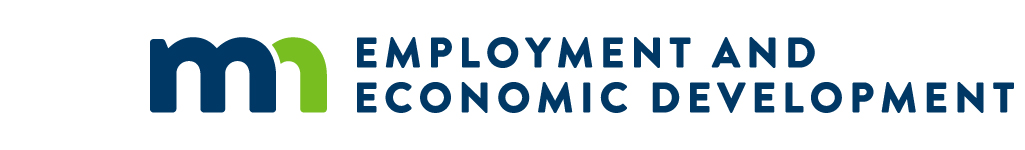 